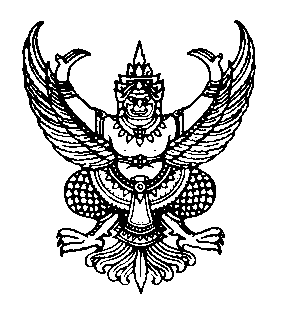  		 		   ประกาศเทศบาลตำบลเขาชุมทองเรื่อง  ประกาศใช้เทศบัญญัติเทศบาลตำบลเขาชุมทอง          เรื่อง การควบคุมกิจการที่เป็นอันตรายต่อสุขภาพ พ.ศ.๒๕๖๐ 		ด้วยสภาเทศบาลตำบลเขาชุมทองได้มีมติเห็นชอบให้ตราร่างเทศบัญญัติเทศบาลตำบลเขาชุมทอง เรื่อง การควบคุมกิจการที่เป็นอันตรายต่อสุขภาพ พ.ศ.......... ในคราวประชุมสภาเทศบาลตำบลเขาชุมทอง สมัยวิสามัญ สมัยที่ ๑ ครั้งที่ ๑ ประจำปี พ.ศ. ๒๕๕๙ เมื่อวันที่ ๒๘ พฤศจิกายน ๒๕๕๙ และผู้ว่าราชการจังหวัดนครศรีธรรมราชได้เห็นชอบร่างเทศบัญญัติดังกล่าวแล้ว ตามหนังสือด่วนที่สุด ที่ นศ ๐๐๒๓.๔/๒๘๐๑๐ ลงวันที่ ๑๙ ธันวาคม ๒๕๕๙ 		อาศัยอำนาจตามความในมาตรา ๖๓ แห่งพระราชบัญญัติเทศบาล พ.ศ.๒๔๙๖ เทศบาลตำบลเขาชุมทองจึงประกาศใช้เทศบัญญัติเทศบาลตำบลเขาชุมทอง เรื่อง การควบคุมกิจการที่เป็นอันตรายต่อสุขภาพ พ.ศ.๒๕๖๐ โดยให้ใช้บังคับได้เมื่อพ้นกำหนดเจ็ดวันนับแต่ได้ประกาศไว้โดยเปิดเผย ณ สำนักงานเทศบาลตำบลเขาชุมทอง		จึงประกาศให้ทราบโดยทั่วกัน		ประกาศ ณ วันที่ ๑๙ มกราคม พ.ศ.๒๕๖๐			(ลงชื่อ) 	   ไพโรจน์ อำนักมณี  				(นายไพโรจน์ อำนักมณี)                                                          นายกเทศมนตรีตำบลเขาชุมทอง